Załącznik nr 5 do Regulaminu Wyjazdów w ramach Programu Erasmus+ wprowadzonego Zarządzeniem Rektora nrZNAJOMOŚĆ JĘZYKÓW OBCYCH* właściwe podkreślić** wypełnić wyłącznie w przypadku wyjazdów do krajów nie będących członkami Unii EuropejskiejCzy część mobilności odbywać się będzie w formie kształcenia on-line? TAK  NIECzy uczestniczył/a Pan/i wcześniej w mobilności w ramach Programu Erasmus+? TAK  NIEW momencie składania niniejszego wniosku posiadam prawo do otrzymywania stypendium socjalnego, zgodnie z Regulaminem przyznawania pomocy materialnej studentom / doktorantom UMB. TAK  NIEW momencie składania niniejszego wniosku posiadam udokumentowany stopień niepełnosprawności. TAK  NIEW przypadku zakwalifikowania mnie do wyjazdu, zobowiązuję się do wykupienia obowiązkowego ubezpieczenia zdrowotnego na czas podróży i pobytu w instytucji przyjmującej. TAK  NIEW przypadku zakwalifikowania mnie do wyjazdu, zobowiązuję się do wykupienia dodatkowego ubezpieczenia od odpowiedzialności cywilnej za szkody spowodowane przez uczestnika praktyk w okresie jej odbywania. TAK  NIEOświadczam, iż podczas trwania mobilności nie będę przebywać na urlopie dziekańskim. TAK  NIEOświadczam, że zapoznałam/em się z „Regulaminem Wyjazdów w ramach Programu Erasmus+” 
i zobowiązuję się do przestrzegania jego zasad. TAK  NIEData i podpis: 	Załączniki do formularza aplikacyjnego: Zaświadczenie z Dziekanatu Wydziału / Szkoły Doktorskiej o średniej ocen uzyskanej z dotychczasowego okresu studiów.Dokument potwierdzający znajomość języka obcego wymaganego przez instytucję przyjmującą 
(w szczególności: certyfikat znajomości języka, ocena z lektoratu, zaświadczenie ze Studium Języków Obcych, zaświadczenie ze szkoły językowej).Jeśli dotyczy, opinie opiekunów kół naukowych, zaświadczenia o działalności, podpisane przez przewodniczących organizacji studenckich lub władze Uczelni, a w przypadku osiągnięć sportowych - opinia kierownika Studium Wychowania Fizycznego i Sportu.Pisemne potwierdzenie przyjęcia przez zagraniczną instytucję przyjmującą (Letter of Intent).Inne……………………………………………………………………………………………………..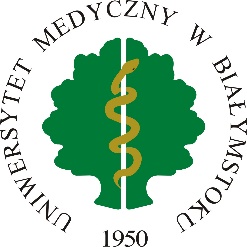 FORMULARZ APLIKACYJNY 
ABSOLWENTA / OSOBY O STATUSIE POST DOC* 
O WYJAZD NA PRAKTYKĘ W RAMACH PROGRAMU ERASMUS+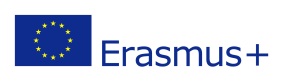 Rok akademicki wyjazduNazwiskoImionaData urodzeniaStały adres zamieszkaniaTelefonE-mailNumer paszportu**Numer legitymacji studenckiej / doktoranckiej*Obecny rok i kierunek studiówPlanowana data ukończenia studiów / Data uzyskania stopnia doktora*Średnia ocen z dotychczasowego okresu studiówJęzyk obcyPoziom podstawowyPoziom średnio - zaawansowanyPoziom zaawansowanyPosiadane certyfikatyangielskiniemieckifrancuskihiszpańskiwłoskiportugalskiinny: …………… Koła naukowe / organizacje studenckie / doktoranckie 
do których Pan/i należy; osiągnięcia sportowe*Imię i nazwisko opiekuna / kierownika*Termin praktykiNazwa instytucji przyjmującejNazwa instytucji przyjmującejKrajKraj